ΕΛΛΗΝΙΚΗ ΔΗΜΟΚΡΑΤΙΑ   Δ/ΝΣΗ ΑΚΑΔΗΜΑΪΚΩΝ ΘΕΜΑΤΩΝ &   ΦΟΙΤΗΤΙΚΗΣ ΜΕΡΙΜΝΑΣ     ΤΜΗΜΑ ΦΟΙΤΗΤΙΚΗΣ ΜΕΡΙΜΝΑΣ	ΘΕΜΑ: «Νέα παράταση προθεσμίας υποβολής ηλεκτρονικών αιτήσεων για τη χορήγηση δωρεάν σίτισης, ακαδημαϊκού έτους 2022-2023».Παρατείνεται εκ νέου η προθεσμία υποβολής ηλεκτρονικών αιτήσεων για τη χορήγηση δωρεάν σίτισης, ακαδημαϊκού έτους 2022-2023                               έως την Τετάρτη 31 Αυγούστου 2022.       Όσοι/όσες εκ των ενεργών προπτυχιακών φοιτητών/τριών, ενδιαφέρονται να σιτίζονται δωρεάν στα φοιτητικά εστιατόρια Κοζάνης, Κοίλων, Φλώρινας, Καστοριάς, Γρεβενών και Πτολεμαΐδας κατά το ακαδημαϊκό έτος 2022-2023, καλούνται να υποβάλουν ηλεκτρονική αίτηση στη διεύθυνση:  https://forms.uowm.gr   (Αιτήσεις Φοιτητών).Η είσοδος στο σύστημα γίνεται με χρήση του ιδρυματικού τους λογαριασμού και οι φοιτητές υποβάλλουν την αίτηση για δωρεάν σίτιση ανάλογα με το Τμήμα στο οποίο φοιτούν (το οποίο και επιλέγουν). Δικαίωμα υποβολής παρέχεται σε όλους τους ενεργούς προπτυχιακούς φοιτητές/τριες που δεν έχουν υπερβεί τα ν+2 έτη σπουδών. Μετά την λήξη της παραπάνω προθεσμίας, δεν θα είναι πλέον δυνατή η υποβολή αιτήσεων.Όλα τα απαιτούμενα δικαιολογητικά (σε ψηφιακή μορφή, αρχείο pdf) καθώς και η σχετική αίτηση, υποβάλλονται μόνο ΗΛΕΚΤΡΟΝΙΚΑ (δεν αποστέλλονται ταχυδρομικώς). Μετά την οριστική υποβολή της αίτησης και των δικαιολογητικών δεν υπάρχει δυνατότητα επεξεργασίας ή τροποποίησης της αίτησης και των επισυναπτόμενων αρχείων.   Η αξιολόγηση της κάθε αίτησης, θα γίνει σύμφωνα με τα επισυναπτόμενα αρχεία και μόνο.  Υπενθυμίζουμε ότι η ευθύνη της ορθής συμπλήρωσης της αίτησης ανήκει εξολοκλήρου στον αιτούντα και καμία παρέμβαση στην αίτηση δεν γίνεται από το αρμόδιο Τμήμα Φοιτητικής Μέριμνας.  Οι δικαιούχοι δωρεάν σίτισης θα προκύψουν μετά από αξιολόγηση σύμφωνα με την υπ’ αριθμ. Φ5/68535/Β3/2012 ΚΥΑ του Ν. 4009/2011.Προσοχή: Μην ξεκινήσετε την αίτησή σας εάν δεν έχετε διαθέσιμα όλα τα δικαιολογητικά σε ψηφιακή μορφή pdf. Συμπληρώστε την αίτησή σας προσεκτικά διότι αφού ολοκληρωθεί η ηλεκτρονική αίτηση δεν μπορεί να τροποποιηθεί κανένα στοιχείο της.Δε θα ειδοποιηθεί κανένας φοιτητής/τρια για λάθος έντυπα.Η παροχή οποιασδήποτε πληροφορίας σχετικά με τις αιτήσεις θα δίδεται αποκλειστικά στον αιτούντα φοιτητή/τρια. Η ηλεκτρονική επικοινωνία θα γίνεται αποκλειστικά μέσω της ακαδημαϊκής ηλεκτρονικής διεύθυνσης (ιδρυματικό email φοιτητών).Για να δείτε τα απαιτούμενα δικαιολογητικά σίτισης (και για τις 3 κατηγορίες φοιτητών/τριών) πατήστε εδώΓια περισσότερες πληροφορίες, οι ενδιαφερόμενοι/ες μπορούν να απευθύνονται στους αρμόδιους για τη Φοιτητική Μέριμνα υπαλλήλους του Πανεπιστημίου Δυτικής Μακεδονίας, στα παρακάτω τηλέφωνα ή μέσω ηλεκτρονικών μηνυμάτων (e-mails):1. Για τα Τμήματα της Πολυτεχνικής Σχολής και της Σχολής Οικονομικών Επιστημών στην Κοζάνη και στα Κοίλα αντίστοιχα: Πανεπιστήμιο Δυτικής Μακεδονίας         Τμήμα Φοιτητικής ΜέριμναςΚτίριο Φοιτητικών ΕστιώνΤ.Κ. 50150, Κοίλα ΚοζάνηςΚαμαριαννίδου Μαρία, Γαλάνης Γεώργιος, Τσακριλή ΚωνσταντίναΤηλ.: 2461068271, 68275, 68276Email: merimna@uowm.gr 2. Για τα Τμήματα των Σχολών του ΠΔΜ στη Φλώρινα:Φοιτητική Εστία ΠΔΜΓραφείο Φοιτητικής ΜέριμναςΙσόγειο Ευξείνου Λέσχης ΦλώριναςΜακεδονίας 2 (Είσοδος επί της οδού Εγνατίας)Τ.Κ. 53100 Φλώρινα Ακριβοπούλου Ευγενία, Χαλβατζή ΕυγενίαΤηλ.:2385024640 Email: merimna-flo@uowm.gr3. Για τα Τμήματα των Σχολών Οικονομικών Επιστημών, Κοινωνικών και Ανθρωπιστικών Επιστημών και Θετικών Επιστημών στην Καστοριά:Πανεπιστήμιο Δυτικής ΜακεδονίαςΓραφείο Φοιτητικής Μέριμνας και Πρακτικής ΆσκησηςΠεριοχή ΦούρκαΚαστοριά, Τ.Κ.52100Σαλασίδου ΔέσποιναΤηλ.: 2467440003Email: merimna-kas@uowm.gr, 4. Για τα Τμήματα της Σχολής Οικονομικών Επιστημών στα Γρεβενά:Πανεπιστήμιο Δυτικής Μακεδονίας6ο χλμ Παλαιάς Ε.Ο. Γρεβενών ΚοζάνηςΤ.Κ. 51100   Καραγιάννης Αθανάσιος  Τηλ.: 2462087013  Email: merimna-gre@uowm.gr5. Για τα Τμήματα της Σχολής Επιστημών Υγείας στην Πτολεμαΐδα:Πανεπιστήμιο Δυτικής ΜακεδονίαςΠεριοχή ΚΕΠΤΣΕΤ.Κ .50200, ΠτολεμαΐδαΤμήμα ΜαιευτικήςΜπαχτσεβάνη ΑικατερίνηΤηλ.: 2461068053Email : merimna-pto@uowm.grΤμήμα ΕργοθεραπείαςΠατσίκας Κωνσταντίνος Τηλ.: 2461068057Email: merimna-pto@uowm.gr      Εσωτερική Διανομή      (με ηλεκτρονικό ταχυδρομείο)Γραμματεία Πρύτανη και ΑντιπρυτάνεωνΓραμματεία ΣυγκλήτουΔ/νση Ακαδημαϊκών Θεμάτων και Φοιτητικής ΜέριμναςΑκαδημαϊκές Μονάδες ΠΔΜΤμήμα Μηχανοργάνωσης/ΠληροφορικήςΤμήμα Δικτύων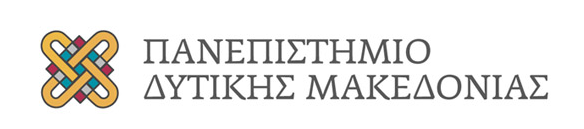 